EYFS Extended ProvisionOperating time : 3.15pm -5.15pmOpen to Nursery, Reception and Year 1Child’s Name_____________________	Year Group _____All bookings for the full half-term. Please speak to the school office for any amendments to this arrangement. Each session costs £5.00 per dayPlease pay directly in to our bank account.Please pay either termly or monthly in advance.Account details are : 	Lloyds Bank PLC
				     	Account name : Glazebury CE Primary School
					Account number : 35685368					Sort Code : 30 65 62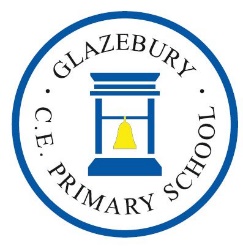 Glazebury CE Primary School & NurseryWarrington Road, Glazebury,Warrington, Cheshire. WA3 5LZHeadteacher: Mrs K Mowbray   BA Hons  M.EdTelephone: 01925 763234		                                            Fax No 01925 766043e-mail:glazeburyprimary@ldst.org.uk                                         www.glazebury.eschools.co.ukTelephone: 01925 763234		                                            Fax No 01925 766043e-mail:glazeburyprimary@ldst.org.uk                                         www.glazebury.eschools.co.ukTelephone: 01925 763234		                                            Fax No 01925 766043e-mail:glazeburyprimary@ldst.org.uk                                         www.glazebury.eschools.co.ukMondayTuesdayWednesdayThursdayFriday